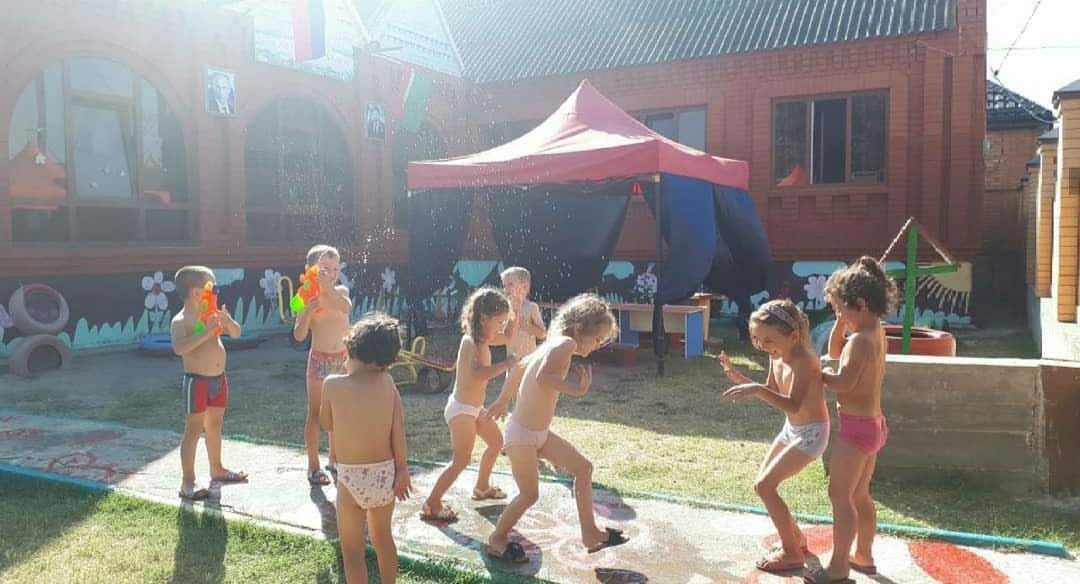 Музыкально-спортивное развлечение «Здравствуй лето!»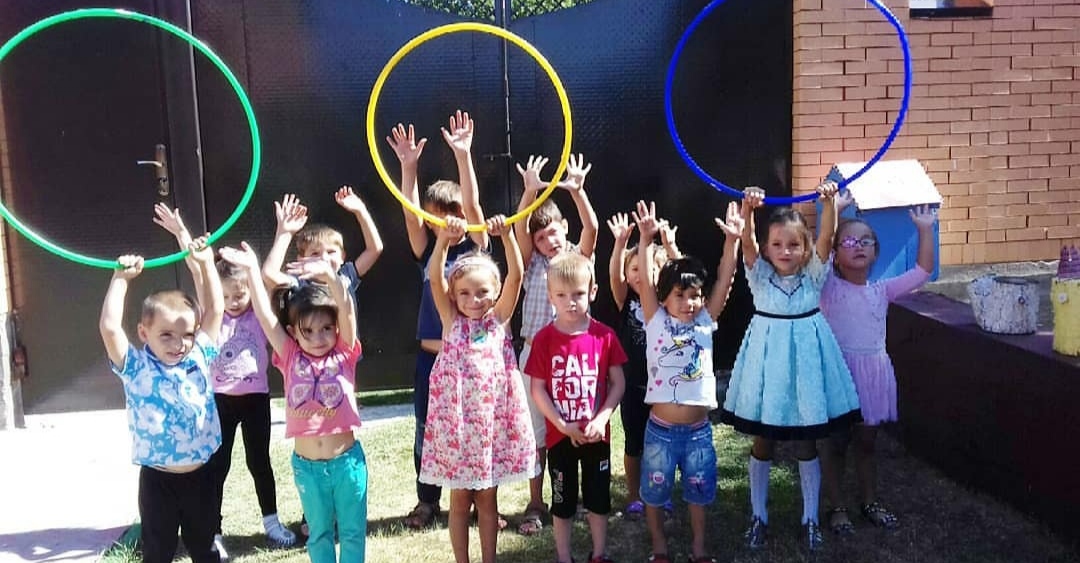 Сюжетно-ролевая игра «Парикмахерская»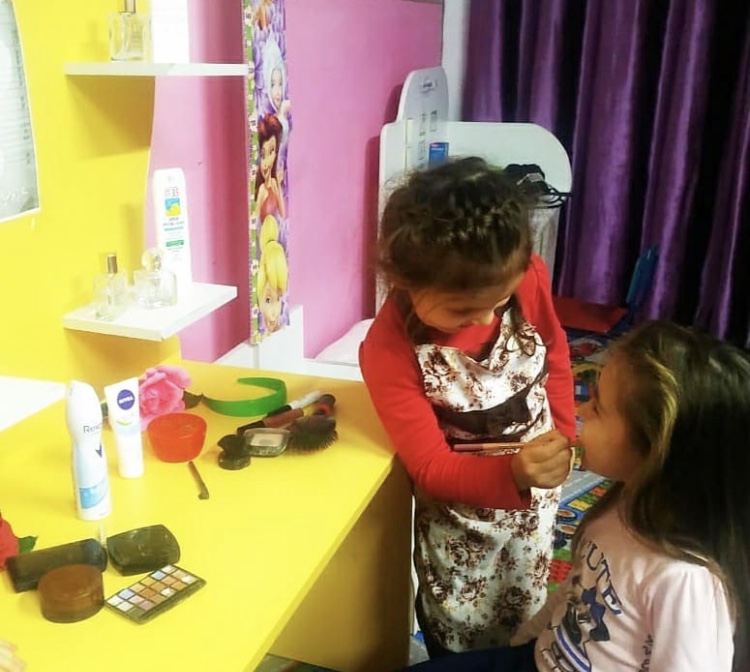 Сюжетно-ролевая игра «Больница»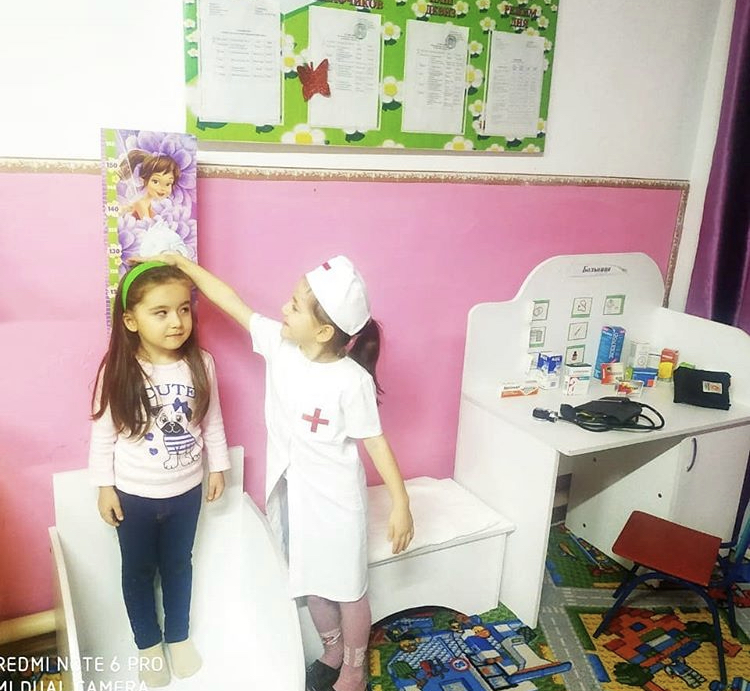 Праздник «День Чеченской женщины»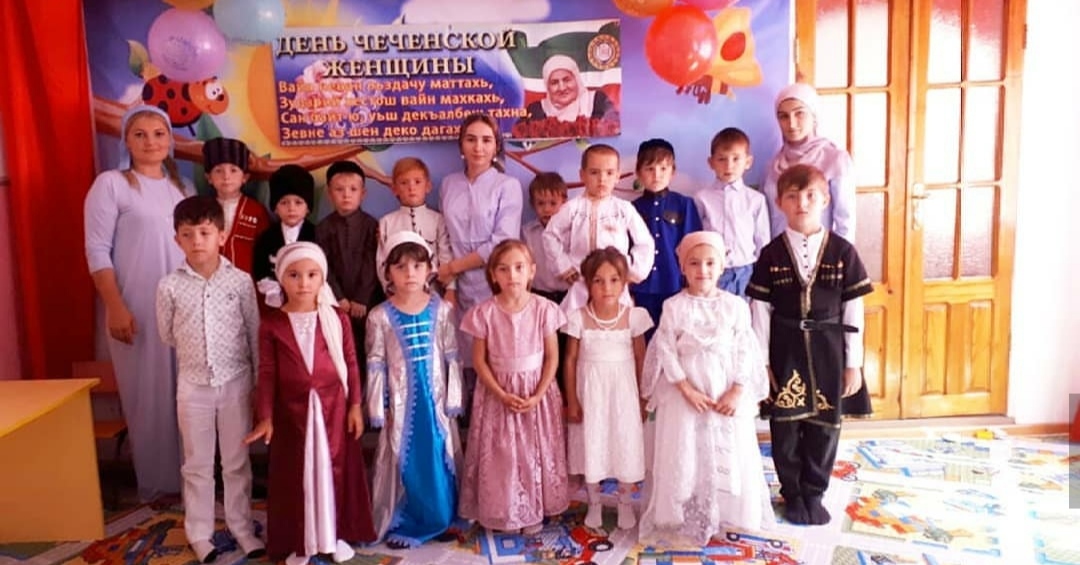 Подготовка к мастер-классу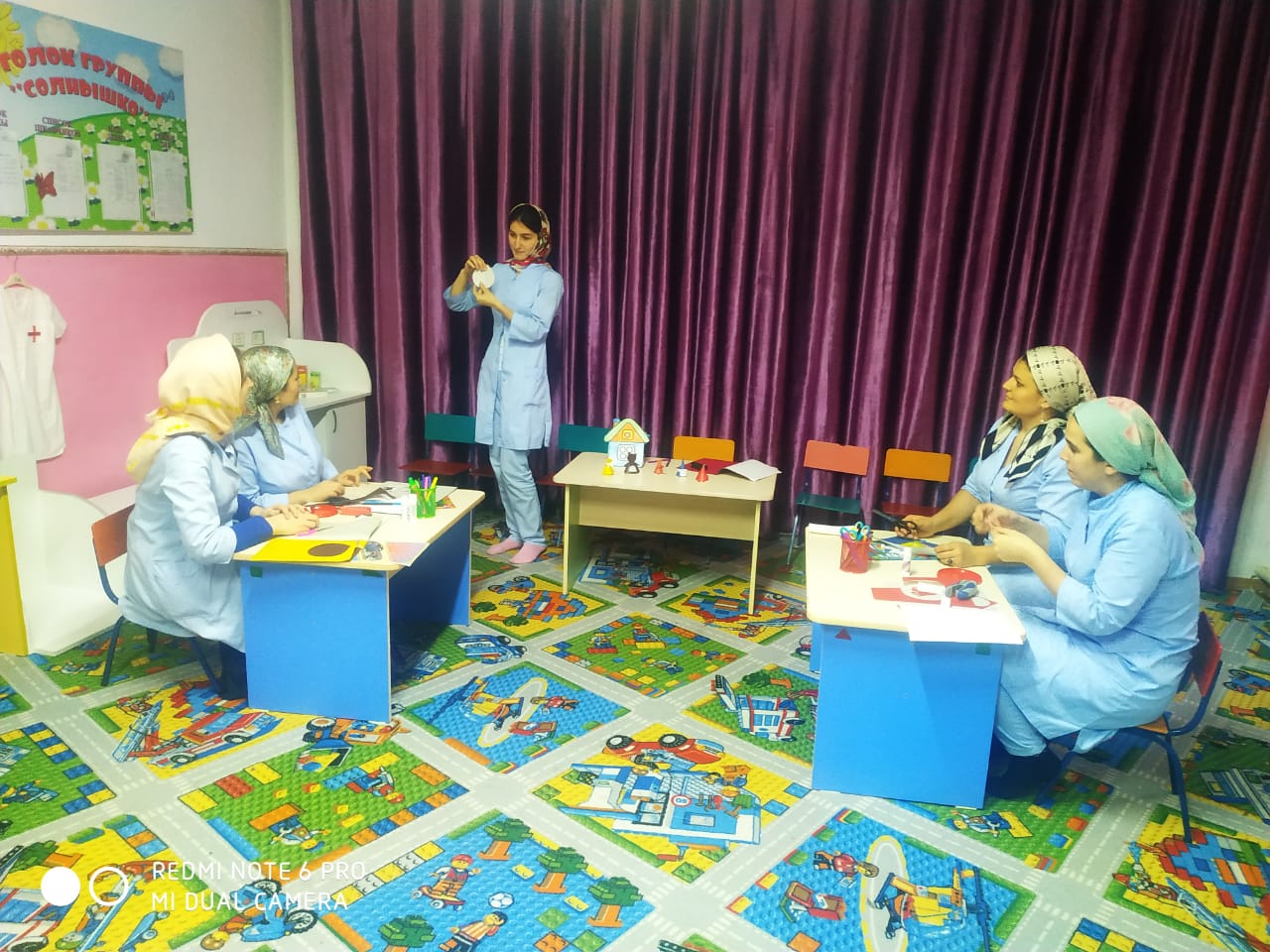 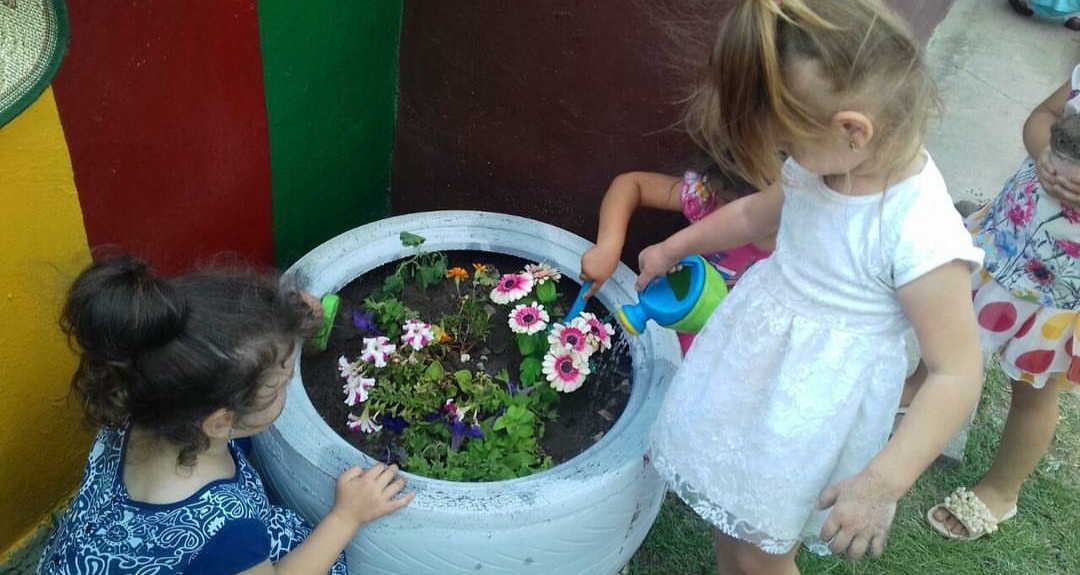 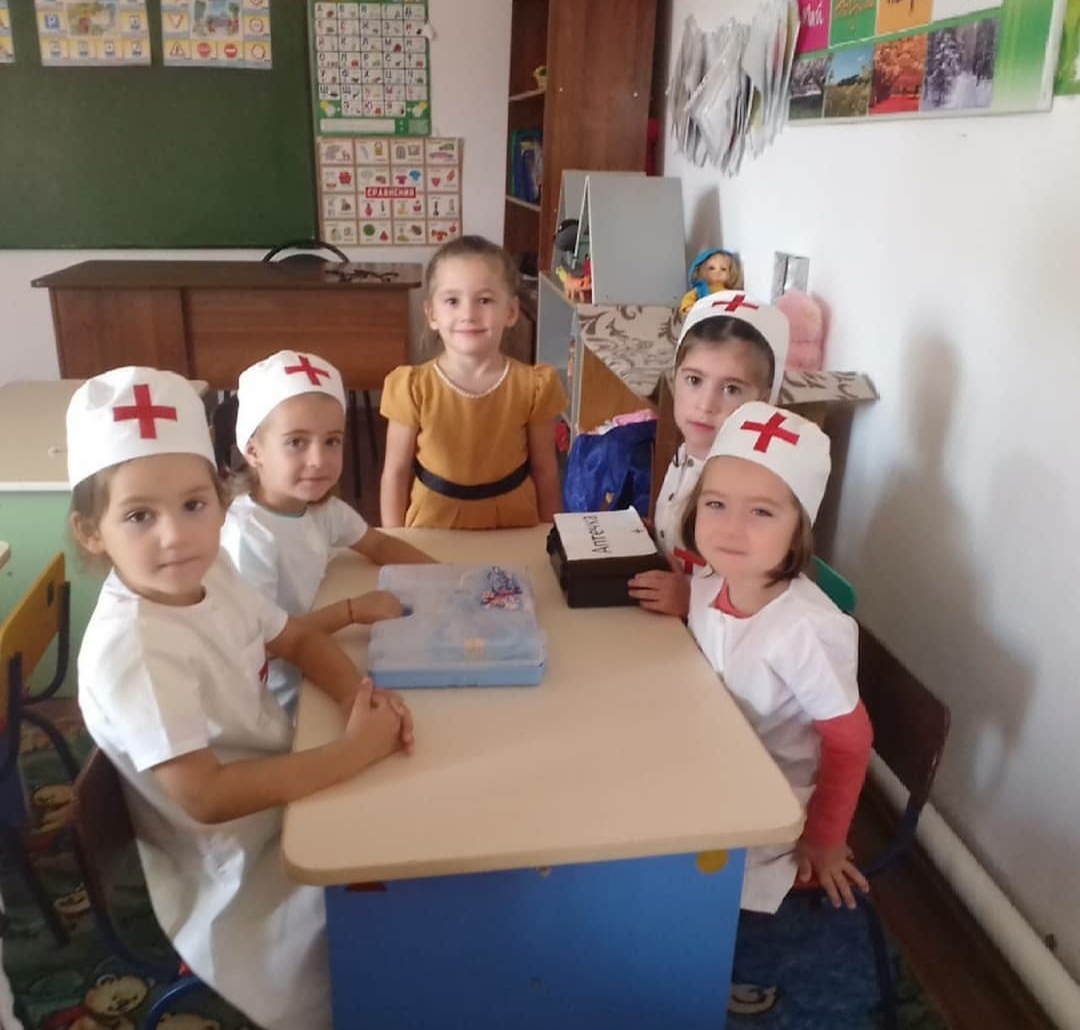 Сюжетно-ролевая игра «Больница»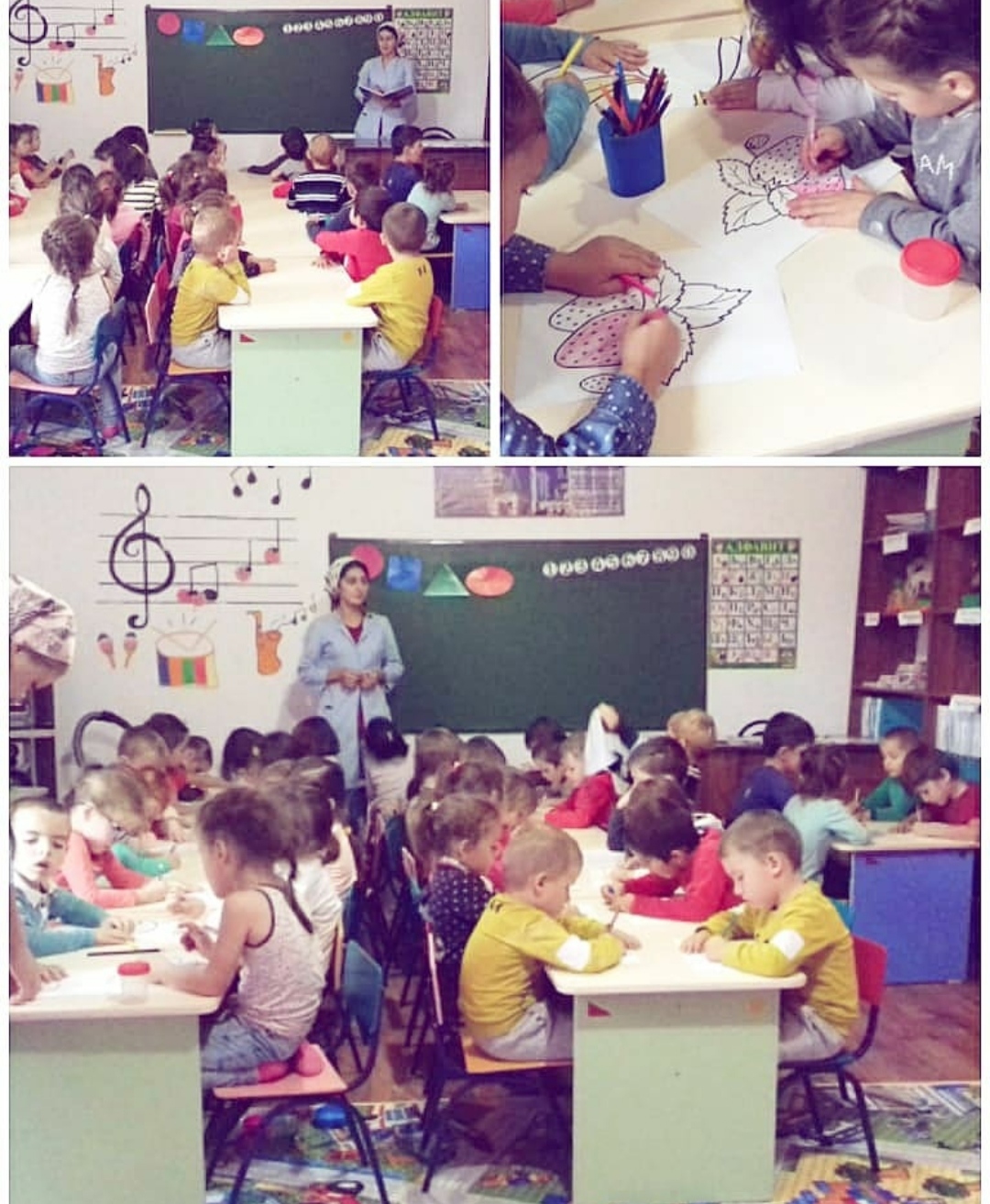 Занятие на тему «Любимые ягоды!»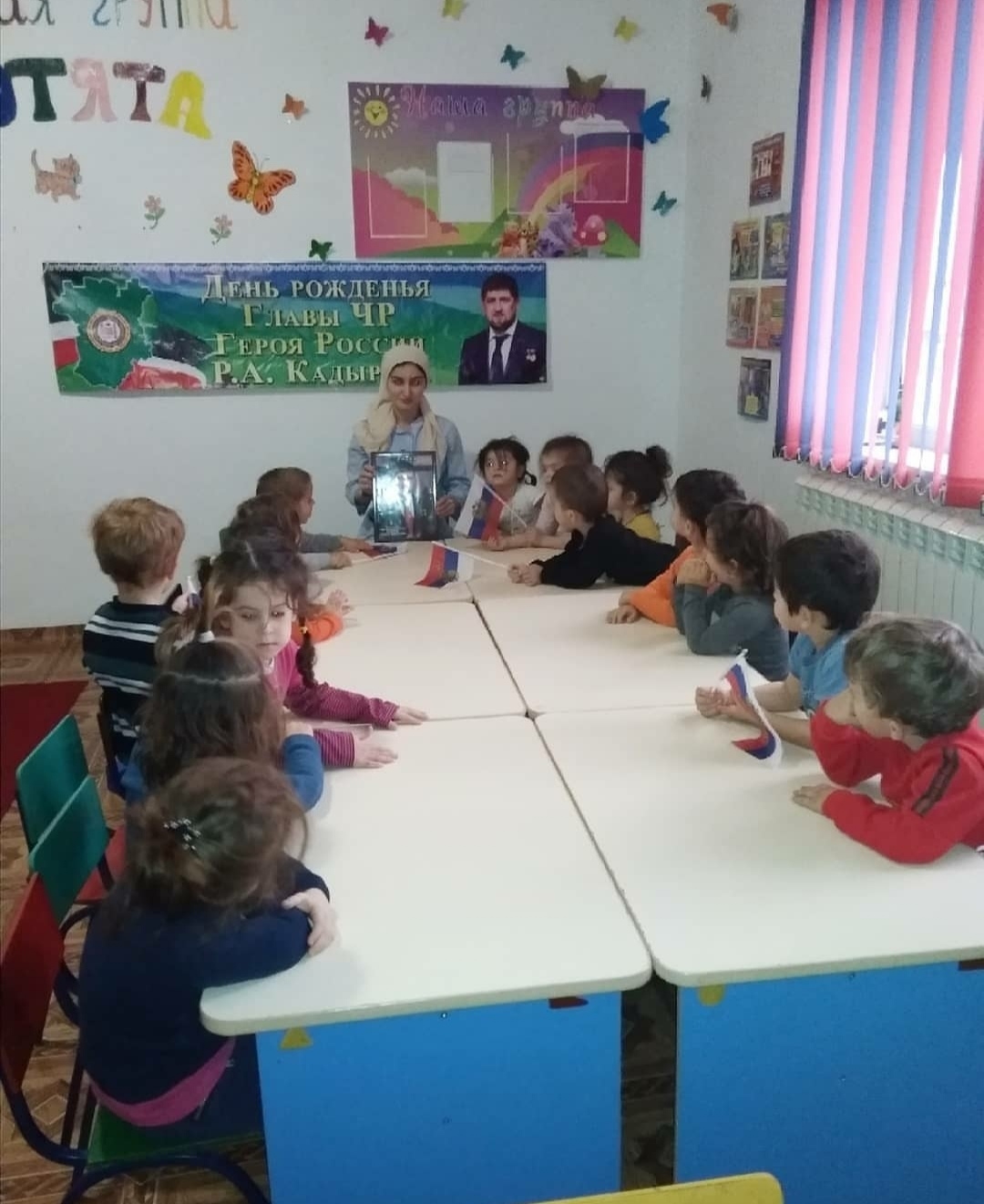 Утренник «Новый год»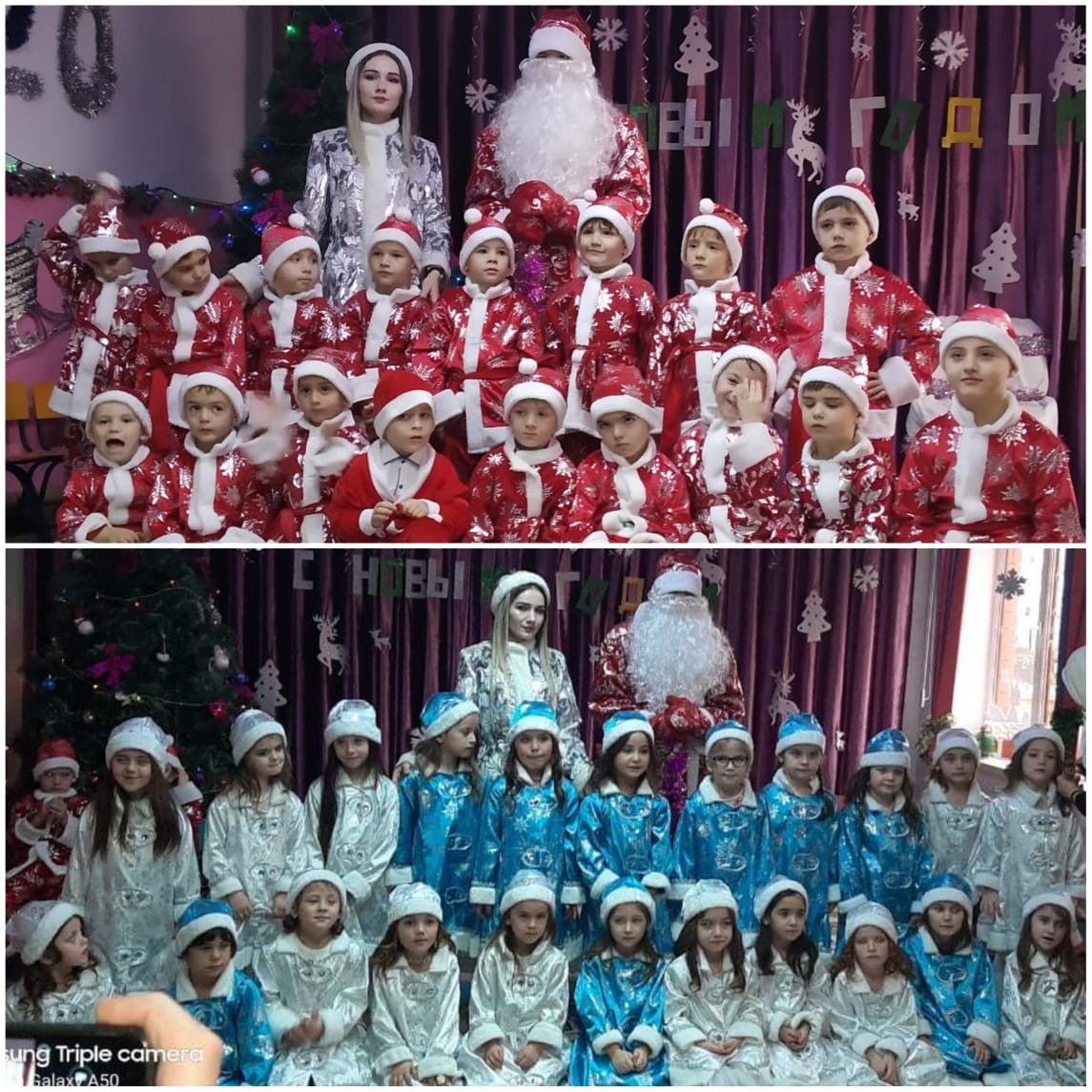 Утренник «День Защитника Отечества»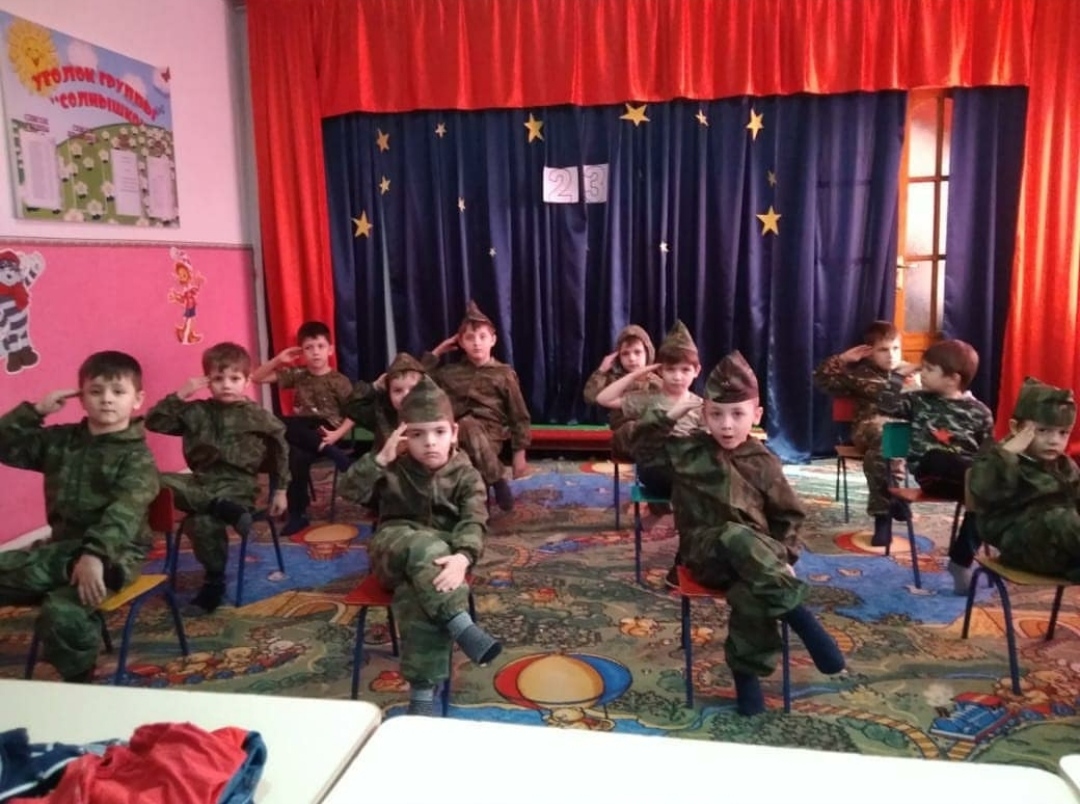 Беседа« Правила дорожного движения»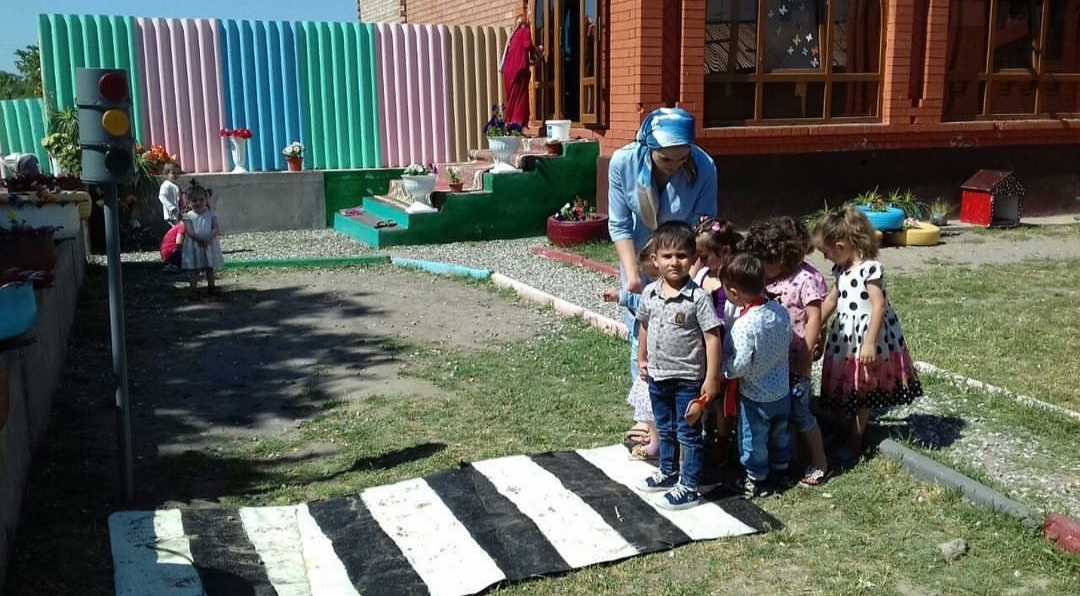 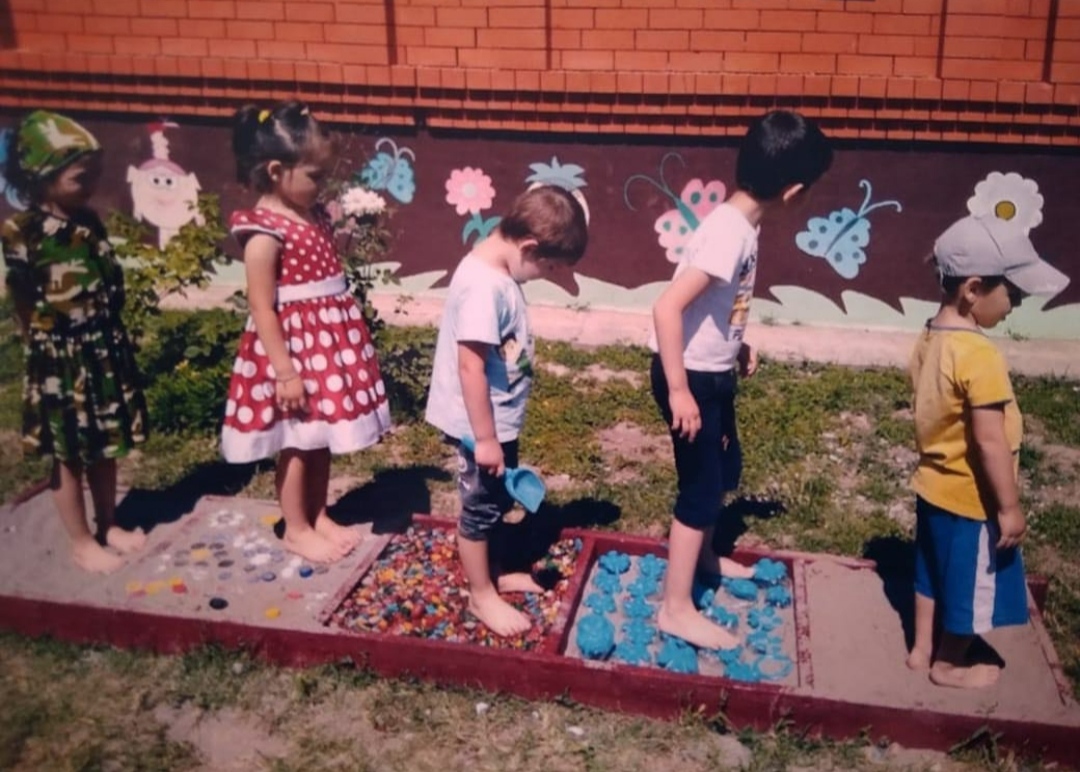                       «День государственного флага»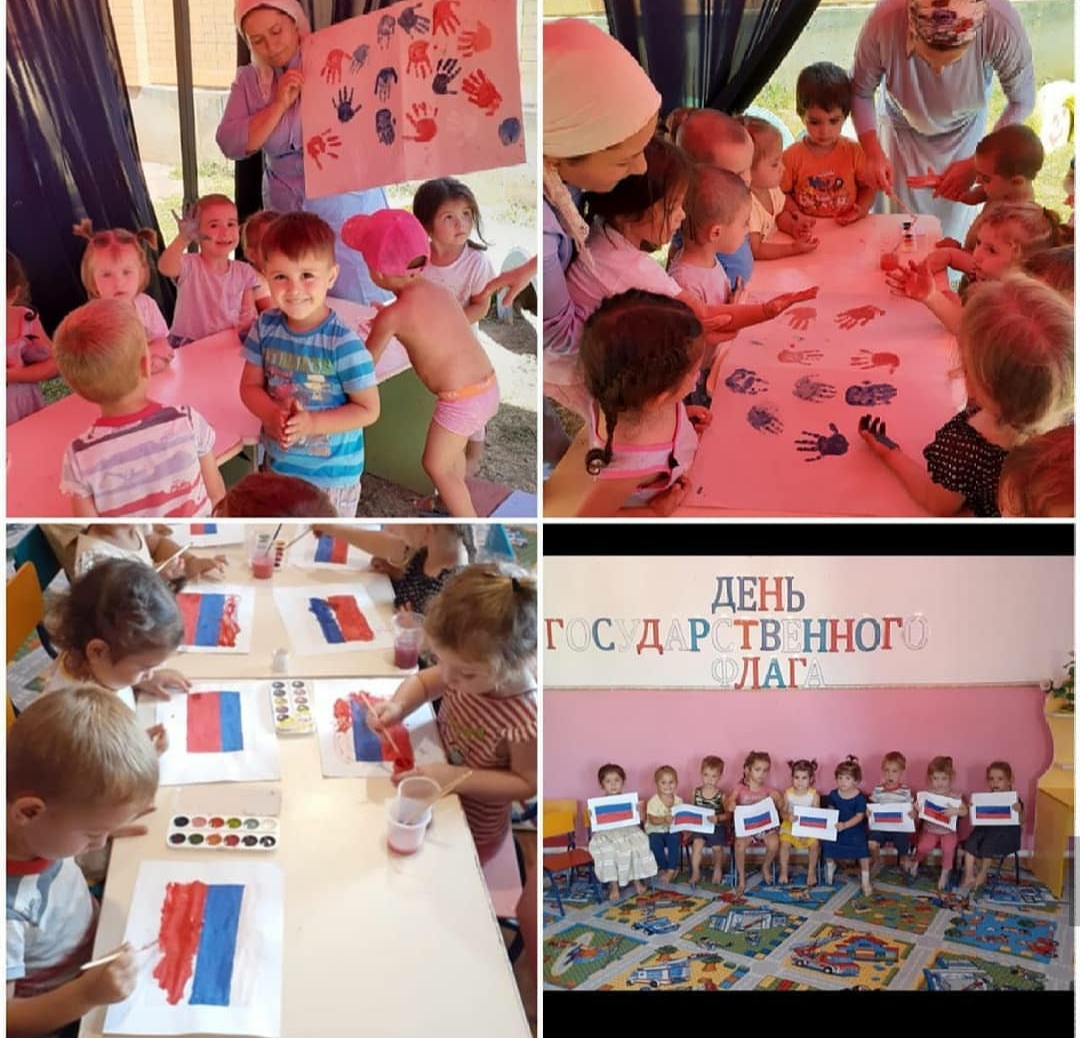 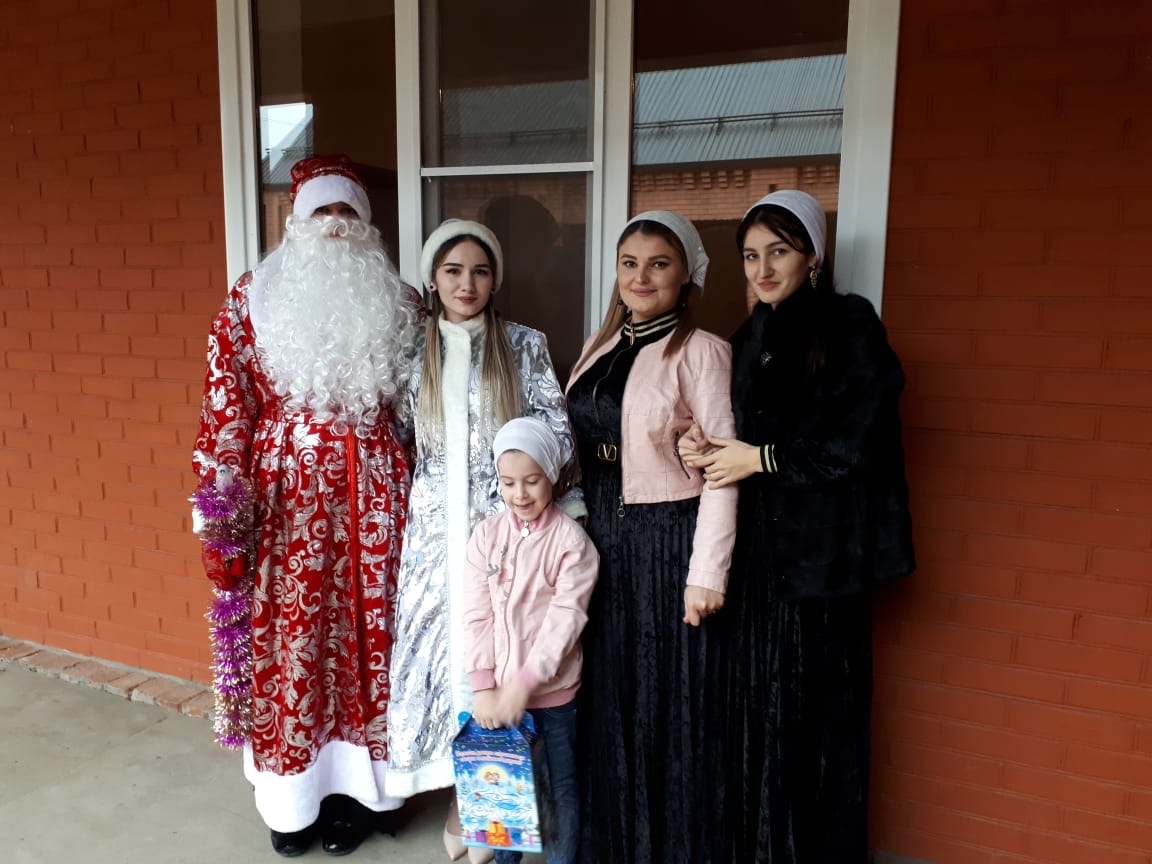 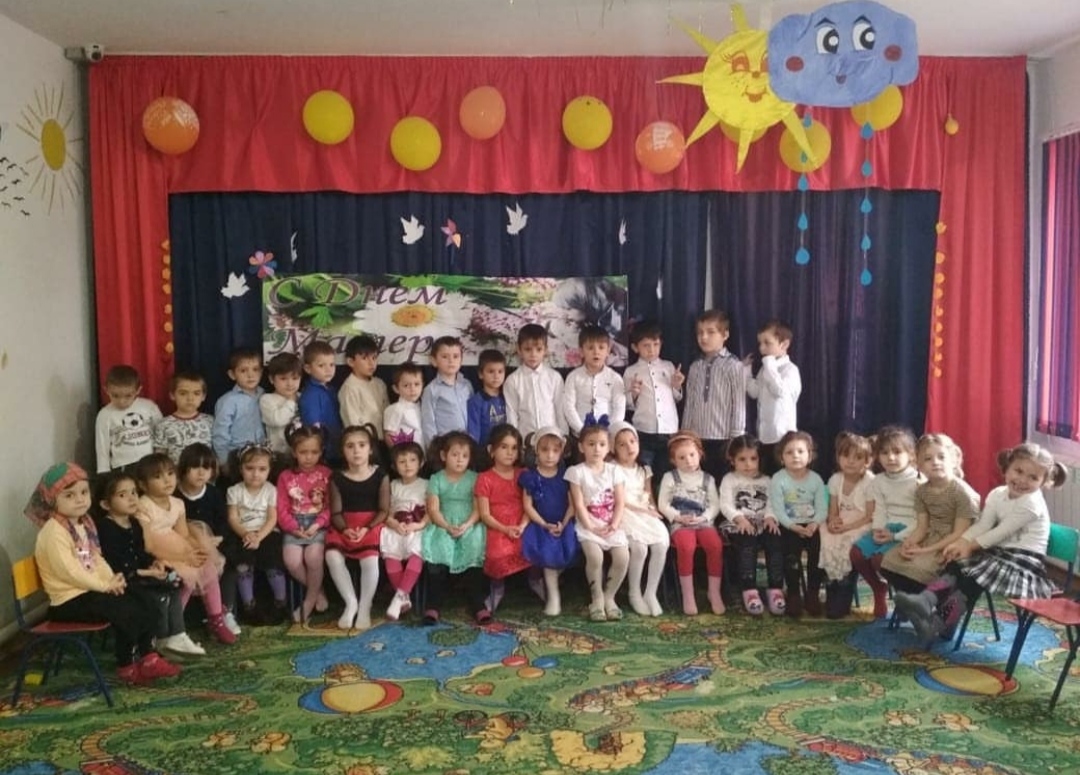 Праздник «День матери»На прогулке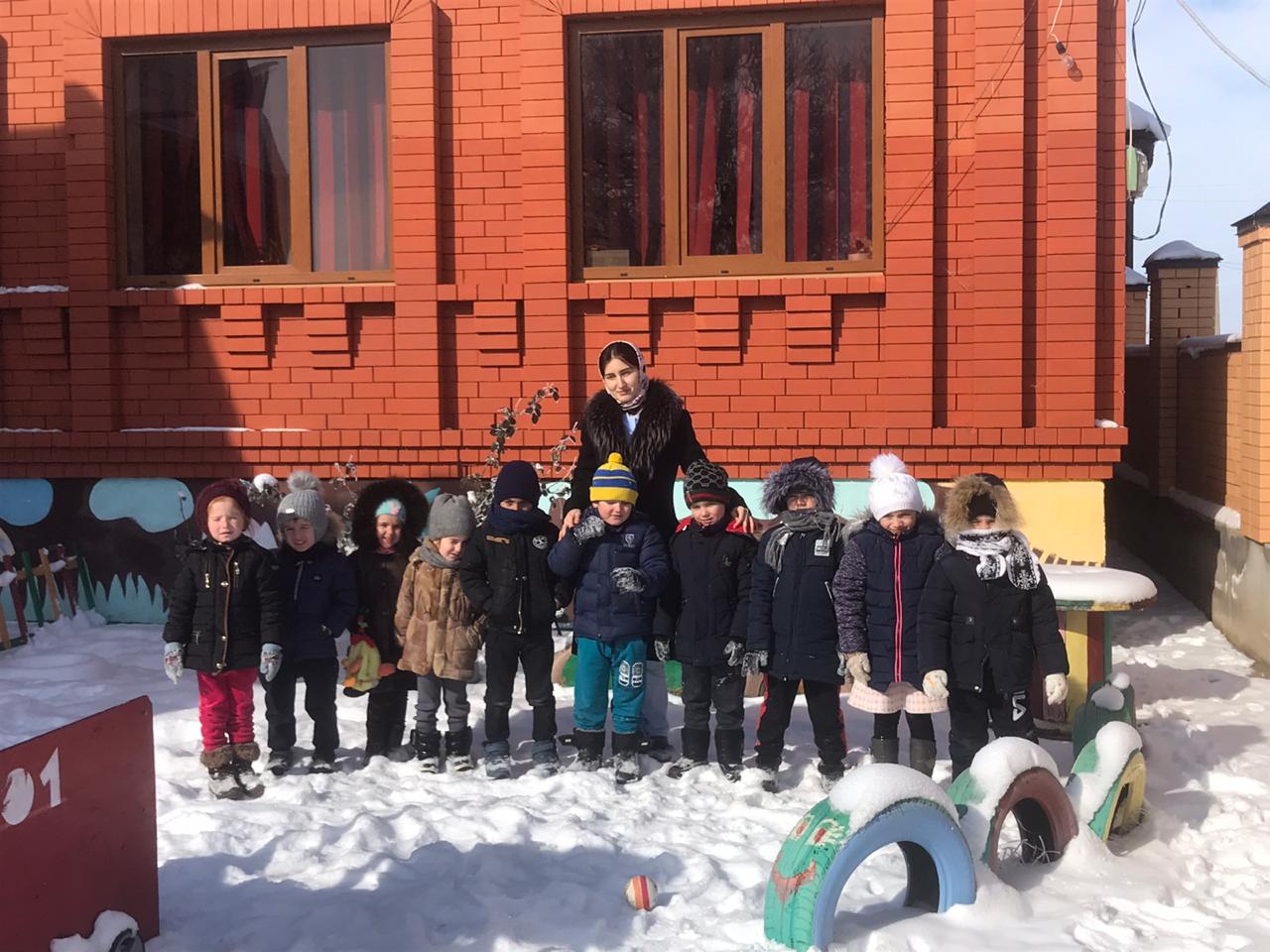 На районном конкурсе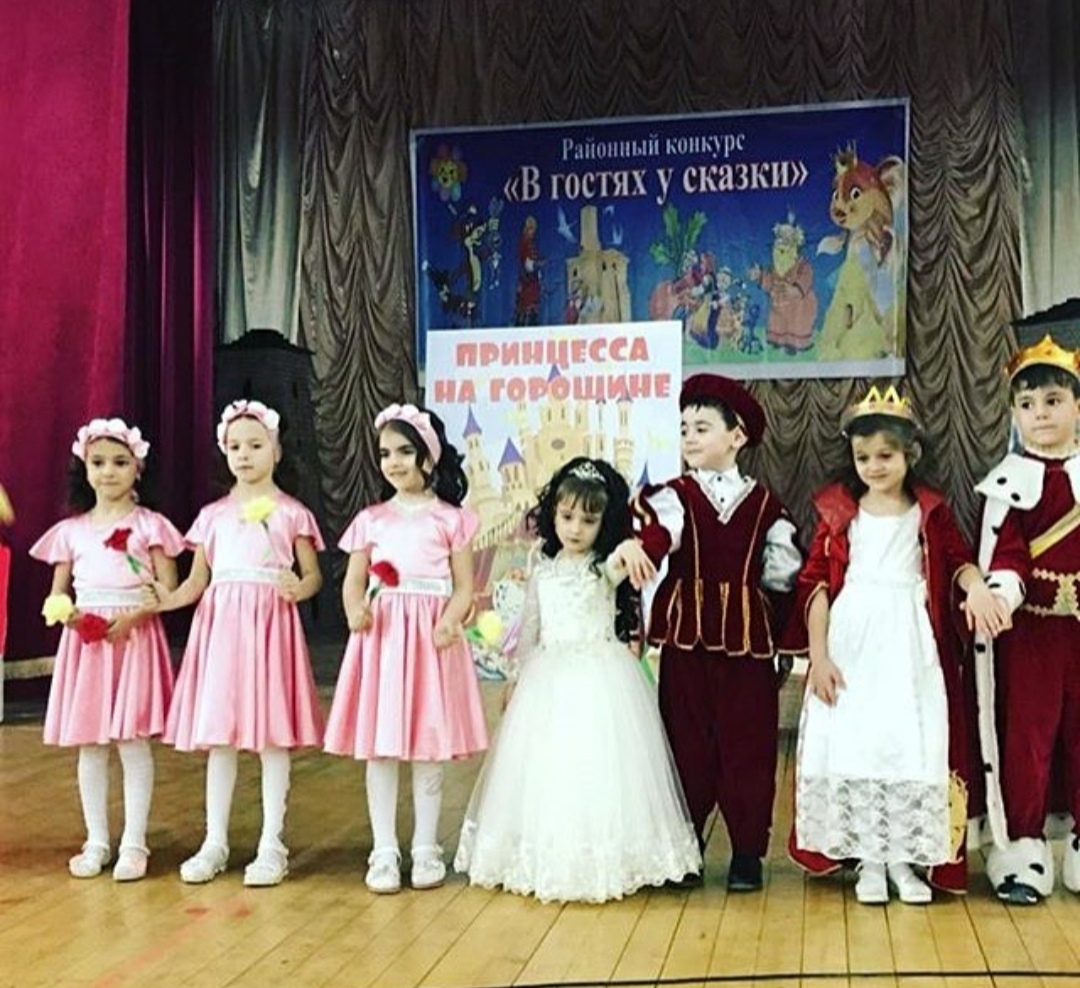 